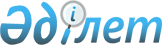 Денисов ауданы әкімдігінің 2021 жылғы 10 наурыздағы № 65 "Денисов ауданының коммуналдық тұрғын үй қорынан тұрғынжайды пайдаланғаны үшін төлемақының мөлшерін белгілеу туралы" қаулысына өзгерістер енгізу туралыҚостанай облысы Денисов ауданы әкімдігінің 2022 жылғы 28 желтоқсандағы № 316 қаулысы. Қазақстан Республикасының Әділет министрлігінде 2022 жылғы 29 желтоқсанда № 31457 болып тіркелді
      Денисов ауданының әкімдігі ҚАУЛЫ ЕТЕДІ:
      1. Денисов ауданы әкімдігінің "Денисов ауданының коммуналдық тұрғын үй қорынан тұрғынжайды пайдаланғаны үшін төлемақының мөлшерін белгілеу туралы" 2021 жылғы 10 наурыздағы № 65 қаулысына (Нормативтік құқықтық актілердің мемлекеттік тіркеу тізілімінде № 9811 болып тіркелген) келесі өзгерістер енгізілсін:
      көрсетілген қаулының тақырыбы жаңа редакцияда мазмұндалсын:
      "Денисов ауданының мемлекеттік тұрғын үй қорынан тұрғынжайды пайдаланғаны үшін төлемақының мөлшерін белгілеу туралы";
      көрсетілген қаулының 1-тармағы жаңа редакцияда мазмұндалсын:
      "1. Денисов ауданының мемлекеттік тұрғын үй қорынан тұрғынжайды пайдаланғаны үшін төлемақы мөлшері осы қаулының қосымшасына сәйкес белгіленсін.";
      көрсетілген қаулының қосымшасы осы қаулының қосымшасына сәйкес жаңа редакцияда жазылсын.
      2. "Денисов ауданы әкімдігінің тұрғын үй-коммуналдық шаруашылығы, жолаушылар көлігі және автомобиль жолдары бөлімі" мемлекеттік мекемесі Қазақстан Республикасының заңнамасында белгіленген тәртіпте:
      1) осы қаулының Казақстан Республикасының Әділет министрлігінде мемлекеттік тіркелуін;
      2) осы қаулыны оның ресми жарияланғанынан кейін Денисов ауданы әкімдігінің интернет-ресурсында орналастырылуын қамтамасыз етсін.
      3. Осы қаулының орындалуын бақылау аудан әкімінің жетекшілік ететін орынбасарына жүктелсін.
      4. Осы қаулы алғашқы ресми жарияланған күнінен кейін күнтізбелік он күн өткен соң қолданысқа енгізіледі. Мемлекеттік тұрғын үй қорынан тұрғынжайды пайдаланғаны үшін төлемақы мөлшері
					© 2012. Қазақстан Республикасы Әділет министрлігінің «Қазақстан Республикасының Заңнама және құқықтық ақпарат институты» ШЖҚ РМК
				
      Денисов ауданының әкімі 

Б. Нургалиев
қаулысымен бекітілгенДенисовауданы әкімдігінің2021 жылғы 10 наурыздағы№ 65 қаулысынақосымша
№
Тұрғын үйдің мекен-жайы
Айына бір шаршы метр үшін төлемақы мөлшері (теңге)
1
Денисовка ауылы, Амангелді көшесі, № 2 үй, № 2 пәтер
66,99
2
Денисовка ауылы, Амангелді көшесі, № 2 үй, № 4 пәтер
58,47
3
Денисовка ауылы, Амангелді көшесі, № 2 үй, № 5 пәтер
71,06
4
Денисовка ауылы, Амангелді көшесі, № 2 үй, № 9 пәтер
69,91
5
Денисовка ауылы, Амангелді көшесі, № 2 үй, № 13 пәтер
89,85
6
Денисовка ауылы, Амангелді көшесі, № 2 үй, № 16 пәтер
63,44
7
Денисовка ауылы, Мельничная көшесі, № 36 үй, № 1 пәтер
27,03
8
Денисовка ауылы, Мельничная көшесі, № 36 үй, № 2 пәтер 
25,97
9
Денисовка ауылы, Мельничная көшесі, № 36 үй, № 5 пәтер
27,58
10
Денисовка ауылы, Мельничная көшесі, № 36 үй, № 7 пәтер
27,64
11
Денисовка ауылы, Мельничная көшесі, № 36 үй, № 10 пәтер
16,08
12
Денисовка ауылы, Мельничная көшесі, № 36 үй, № 11 пәтер
25,41
13
Денисовка ауылы, Мельничная көшесі, № 36 үй, № 13 пәтер
27,63
14
Денисовка ауылы, Мельничная көшесі, № 36 үй, № 17 пәтер
23,76
15
Денисовка ауылы, Мельничная көшесі, № 36 үй, № 18 пәтер
25,93
16
Денисовка ауылы, Мельничная көшесі, № 36 үй, № 19 пәтер
25,90
17
Денисовка ауылы, Мельничная көшесі, № 36 үй, № 20 пәтер
14,37
18
Денисовка ауылы, Мельничная көшесі, № 36 үй, № 21 пәтер
27,63
19
Денисовка ауылы, Мельничная көшесі, № 36 үй, № 23 пәтер
27,58
20
Денисовка ауылы, Мельничная көшесі, № 36 үй, № 24 пәтер
25,56
21
Денисовка ауылы, Патриса Лумумбы көшесі, № 43 үй, № 1 пәтер
91,33
22
Денисовка ауылы, Патриса Лумумбы көшесі, № 43 үй, № 2 пәтер
91,33
23
Денисовка ауылы, Патриса Лумумбы көшесі, № 43 үй, № 3 пәтер
91,33
24
Денисовка ауылы, Патриса Лумумбы көшесі, № 43 үй, № 4 пәтер
91,33
25
Денисовка ауылы, Патриса Лумумбы көшесі, № 43 үй, № 5 пәтер
91,33
26
Денисовка ауылы, Патриса Лумумбы көшесі, № 43 үй, № 6 пәтер
91,33
27
Денисовка ауылы, Патриса Лумумбы көшесі, № 43 үй, № 10 пәтер
91,33
28
Денисовка ауылы, Патриса Лумумбы көшесі, № 43 үй, № 11 пәтер
91,33
29
Денисовка ауылы, Патриса Лумумбы көшесі, № 43 үй, № 12 пәтер
91,33
30
Денисовка ауылы, Патриса Лумумбы көшесі, № 43 үй, № 13 пәтер
91,33
31
Денисовка ауылы, Патриса Лумумбы көшесі, № 43 үй, № 14 пәтер
91,33
32
Денисовка ауылы, Патриса Лумумбы көшесі, № 43 үй, № 16 пәтер
91,33
33
Денисовка ауылы, Патриса Лумумбы көшесі, № 43 үй, № 17 пәтер
91,33
34
Денисовка ауылы, Патриса Лумумбы көшесі, № 43 үй, № 19 пәтер
91,33
35
Денисовка ауылы, Патриса Лумумбы көшесі, № 43 үй, № 20 пәтер
91,33
36
Денисовка ауылы, Ленин көшесі, № 3 "А" үй
26,83
37
Денисовка ауылы, Береговая көшесі, № 8 "А" үй
49,98
38
Денисовка ауылы, Калинин көшесі, № 8 үй, № 6 пәтер
1,24
39
Денисовка ауылы, Калинин көшесі, № 90 үй, № 1 пәтер
7,43
40
Денисовка ауылы, Советская көшесі, № 9 үй, № 3 пәтер
2,02
41
Денисовка ауылы, Советская көшесі, № 9 үй, № 8 пәтер
19,87
42
Некрасовка ауылы, Мира көшесі, № 2 "А" үй
20,21
43
Некрасовка ауылы, Школьная көшесі, № 10 үй
33,80
44
Перелески ауылы, Молодежная көшесі, № 8 үй, № 2 пәтер
8,31
45
Свердловка ауылы, Киевская көшесі, № 1 үй, № 1 пәтер
7,14
46
Приреченка ауылы, Степная көшесі, № 1 үй, № 2 пәтер
52,86
47
Қырым ауылы, Комсомольская көшесі, № 9 үй, № 2 пәтер
48,90
48
Окраинка ауылы, Воронежская көшесі, № 9 үй, № 3 пәтер
36,99
49
Фрунзенское ауылы, Фрунзенская көшесі, № 29 үй
40,31